Publicado en Barakaldo el 11/11/2019 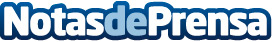 Fersay inaugura un nuevo corner en BarakaldoCon esta apertura, Fersay ofrece una nueva posibilidad de compra a los habitantes de esta localidad vasca, tras el cierre por jubilación de su franquicia localDatos de contacto:Pura de RojasALLEGRA COMUNICACION91 434 82 29Nota de prensa publicada en: https://www.notasdeprensa.es/fersay-inaugura-un-nuevo-corner-en-barakaldo_1 Categorias: Franquicias País Vasco Consumo http://www.notasdeprensa.es